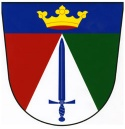 ZVÝŠENÍ POPLATKU ZA TKO NA 800,- Kčza trvale hlášenou osobu nebo nemovitost (rodinný dům, chalupa, byt), kde není přihlášená žádná fyzická osoba.Poplatek za psa zůstává stejný (sleva pro seniory nebo ZTP):200,- (100,-) Kč za RD, 400,- (200,-) Kč za byt.Oba tyto poplatky jsou splatné do konce měsíce března a jejich úhradu můžete provést bankovním převodem na účet č.: 3320181/ 0100, jako variabilní symbol uveďte číslo popisné a do poznámky jména osob, za které je poplatek hrazen – tyto údaje jsou důležité pro správné spárování platby a osob. Známku na popelnici si, po připsání platby na náš účet, vyzvednete na obecním úřadě.Poplatky můžete hradit i v hotovosti nebo platební kartou na pokladně obecního úřadu.Obecní úřad LuštěniceBoleslavská 171, 294 42 Luštěnice, IČ: 00238252   tel: +420 326 357 139email: obec@lustenice.cz, dat.schránka: 7xxbpp4